3 Niedziela zwykłaEwangelia wg św. Marka 1,14-20.Gdy Jan został uwięziony, Jezus przyszedł do Galilei i głosił Ewangelię Bożą. Mówił:
«Czas się wypełnił i bliskie jest królestwo Boże. Nawracajcie się i wierzcie w Ewangelię!»
Przechodząc obok Jeziora Galilejskiego, ujrzał Szymona i brata Szymonowego, Andrzeja, jak zarzucali sieć w jezioro; byli bowiem rybakami.
Jezus rzekł do nich: «Pójdźcie za Mną, a sprawię, że się staniecie rybakami ludzi».
A natychmiast, porzuciwszy sieci, poszli za Nim.
Idąc nieco dalej, ujrzał Jakuba, syna Zebedeusza, i brata jego, Jana, którzy też byli w łodzi i naprawiali sieci.
Zaraz ich powołał, a oni zostawili ojca swego, Zebedeusza, razem z najemnikami w łodzi i poszli za Nim.3 Niedziela zwykła1. Dzisiaj po Mszy św. o godz. 9.30 spotkanie z rodzicami i dziećmi I- komunijnymi. Serdecznie zapraszam.2. Bóg zapłać za ofiary kolędowe na potrzeby parafii, które wpływają w kościele i na konto parafialne.3. Dzisiaj zgodnie z apelem  ks. Biskupa czytanym w minioną niedzielę o pomoc dla poszkodowanych w wyniku trzęsienia ziemi w  Chorwacji PZC przeprowadzi zbiórkę do puszek przed kościołem na ten cel.4. Ks. Maciej Majek ojciec WSD Diecezji Siedleckiej informuje o rekolekcjach powołaniowych dla młodzieży męskiej. Rekolekcje adresowane są do uczniów ze szkół ponadpodstawowych i studentów. Termin rekolekcji: 5-7 lutego 2021. Zjazd w piątek od godz. 15.00, rozjazd w niedzielę około godz. 14.00. Bliższe informacje i wskazówki chętne osoby mogą uzyskać u księży w parafii.5. Wójt Gminy Janów Podlaski informuje:Rolnicy, którzy chcą odzyskać część pieniędzy wydanych na zakup  oleju napędowego wykorzystywanego do produkcji rolnej mogą składać do 
Urzędu Gminy Janów Podlaski wnioski o zwrot podatku akcyzowego 
od 01 lutego do 1 marca w dni robocze w godzinach pracy.     Pieniądze wypłacone będą w terminie do końca kwietnia 2021r.  Stawka zwrotu podatku  wynosi 1 złotych za 1 litr oleju.6. Bóg zapłać za ofiary na odrestaurowanie kościoła św. Jana Chrzciciela: Barbara Krzesiak z ul. Siedleckiej – 100 zł, Elżbieta Syrokosz z ul. Siedleckiej – 100 zł, bezimienna z Nowego Pawłowa – 100 zł, Marzena Korolczuk z ul. Jagiellończyka – 100 zł, Kamil Hryciuk z Granny – 200 zł, bezimienna ze Starego Pawłowa – 100 zł, Urszula Pasternak z ul. Naruszewicza – 100 zł, Krystyna Raczko z ul. Konopnickiej – 100 zł, Krystyna i Mieczysław Raczyńscy z ul. Szkolnej – 200 zł, bezimienna ze Starego Pawłowa – 100 zł, bezimienna ze Starego Pawłowa – 100 zł, Agata i Leszek Chromiec z ul. Sienkiewicza – 200 zł, Ewelina Orzechowska-Kucharczuk z ul. Ciechej – 300 zł, Janina i Jerzy Sokołowscy z Peredyła – 400 zł, bezimienna z ul. Bakaliowej – 200 zł, Anna Stefaniuk z ul. Naruszewicza – 300 zl, Elżbieta i Janusz Cieniuch z ul. Piłsudskiego – 200 zł, Katarzyna Wawiórko z Wygody – 200 zł, Stanisław Tychmanowicz z Nowego Pawłowa – 100 zł, Jerzy Hryciuk z Granny – 200 zł7. Bóg zapłać za ofiary na rewitalizację cmentarza: Urszula Rafalska z Błonia – 100 zł, bezimienna z Romanowa – 200 zł, bezimienna ze Starego Pawłowa – 100 zł8. W tym tygodniu odszedł do Pana: Roman Makarewicz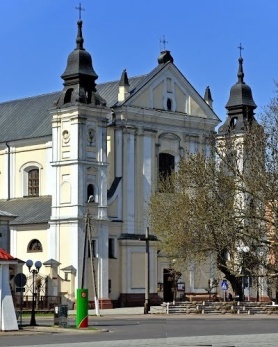 24 stycznia 2021 r.W CIENIU BazylikiPismo Parafii Trójcy św. w Janowie Podlaskim-do użytku wewnętrznego-PONIEDZIAŁEK – 25 styczniaPONIEDZIAŁEK – 25 stycznia7.00+Antoninę w (r.), Henryka, Mariannę, Antoniego, Mariana17.00+Bronisława, Julię, Mariana, zm z rodz Kowaluków – of. rodzinaWTOREK – 26 styczniaWTOREK – 26 stycznia7.00 +Wacława Malinowskiego w 9 r., Janinę, zmarłych rodziców z obu stron17.00+Grzegorza PisarukaŚRODA – 27 styczniaŚRODA – 27 stycznia7.00 1. +Władysławę w (r.), Piotra, zmarłych rodziców z obu stron – of. Stanisław Juszczuk2. +Ewę Dunajko w 30 dz17.001. W intencji uczestników nowenny do MBNP2. +Romana Makarewicza w 9 dzCZWARTEK – 28 styczniaCZWARTEK – 28 stycznia7.001. +Teresę w 31 r., Czesława, Reginę, Zygmunta, Jadwigę, Antoniego, Janinę, Kazimierza, Stanisława z żoną – of. Bogdan Żuk2. +Annę Mogielnicką w 30 dz17.00+Janinę Malinowską – of. KRK z HołodnicyPIĄTEK – 29 styczniaPIĄTEK – 29 stycznia7.00+Stanisława w 12 r., Annę, Stanisława, Kazimierę, Henryka, Elżbietę, Annę, Karola, Jana, Annę – of. rodzina17.00+Reginę, Wacława, Agnieszkę, Artura, Kingę, Stanisława, Mieczysława – of. Wnuki i prawnukiSOBOTA – 30 styczniaSOBOTA – 30 stycznia7.00+Krzysztofa Zielińskiego w (r.) – of. żona17.001. +Pawła, Janinę, Sławomira, Stanisława, Stanisławę, Mariannę, zmarłych dziadków z obu stron – of. Zofia Chomicz2. (poza par.) Dz – bł w dniu urodzin Norberta o Boże bł i potrzebne łaski – of. babciaNIEDZIELA – 31 styczniaNIEDZIELA – 31 stycznia8.00+Zbigniewa w (r.), Zygmunta, zm z rodz Omelaniuków – of. mama9.301. +Stanisława w (r.), Kazimierę, Piotra, Mariannę, Antoniego, Mariannę, Antoniego, Sabinę, Mariannę2. +Genowefę, Władysława, Franciszka, Edwarda, zm z rodz Bartoszuków, Pietruczuków, Zygmunta, Franciszkę Bilicz, Danutę i Bolesława Ślifirczyk – of. rodzina11.301. W intencji parafian2. +Antoniego, Stanisławę Nieścioruk – of. Syn3. Dz – bł w 18 r. urodzin Katarzyny o Boże bł i potrzebne łaski – of. rodzice17.00+Jana Golca w 22 r., Józefę, zmarłych rodziców z obu stron – of. córka